Explain the procurement and evaluation process Reason the tender wasn’t chosen Explain that a tender can fail for one of two reasons. State the one that applies in this case.Didn’t meet the process requirements or didn’t demonstrate that it could meet all the criteria. Met the above, but wasn’t the preferred solution offering the best value for money.Summary of evaluation Quality of the tender Scores Strengths and weaknessesFeedbackNotesChecklist – Supplier Debrief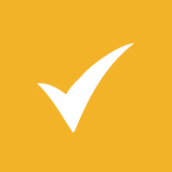 Supplier name:Supplier representative/s:Debrief date:Debrief duration:Name and position of agency officer providing feedback:Name/s and position/s of other officers:(for face-to-face debriefs)Outline how you came to the decisionRefer to/provide copies ofRefer to/provide copies ofApproach to market e.g. request for proposal, clarifications, closing date.The number of tenders received. The evaluation process: any preconditions, evaluation criteria and weightings.The Guide to Scoring.The panel meeting – number of voting panel members, independent chair, conflict of interest declarations and commercially sensitive information.The result – preferred supplier identified.Negotiations have taken place and the contract has been awarded or no tenders met the requirements and no contract has been awarded.Approach to market e.g. request for proposal, clarifications, closing date.The number of tenders received. The evaluation process: any preconditions, evaluation criteria and weightings.The Guide to Scoring.The panel meeting – number of voting panel members, independent chair, conflict of interest declarations and commercially sensitive information.The result – preferred supplier identified.Negotiations have taken place and the contract has been awarded or no tenders met the requirements and no contract has been awarded.Refer to/provide copies of:Any preconditionsEvaluation criteria and weightingsGuide to Scoring.How the tender compared with those of othersRanking on technical merits: e.g. third out of 10 (where first is the top-ranking tender).Ranking on price: e.g. eighth out of 10.Constructive feedback What was good/bad about how the supplier presented its tender? Was it clearly written and easy to understand?Had it been properly proof-read? Any spelling or grammatical mistakes or typos?Did the tender provide all the requested information?Were all the attachments included?Was information in the logical/required order?Did it fully address all of the criteria?Did it show it could meet all of the criteria?Did it contain information that wasn’t requested or was superfluous?How could it have been improved?CriteriaScoreKey strengths and weaknesses#1#2#3Total Technical meritsKey points to include in the feedbackOverall StrengthsArea/s that met or exceeded the evaluation criteria.Overall WeaknessesArea/s that failed to meet the evaluation criteria.Ask for the supplier’s feedback on the procurement process Ask for the supplier’s feedback on the procurement process What worked – what was easy to follow?What didn’t work – what could we improve?Key discussion points and questions asked by the supplier 